Добрый день.Тема урока «Логарифм числа, свойства  логарифмов»Определение.Логарифмом положительного числа b по положительному, не равному единице основанию a называют показатель степени, в которую нужно возвести число а, чтобы получить число b.Обратите внимание, что положительным должно быть только основание логарифма. Само значение логарифма может быть и отрицательным, потому что значение логарифма – это степень, а возводить в отрицательную степень мы умеем.Например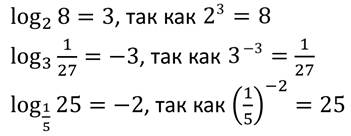 Из определения логарифма легко вывести следующие формулы: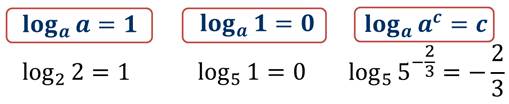 Операцию нахождения логарифма числа называют логарифмированием.Эта операция является обратной по отношению к возведению в степень с соответствующим основанием: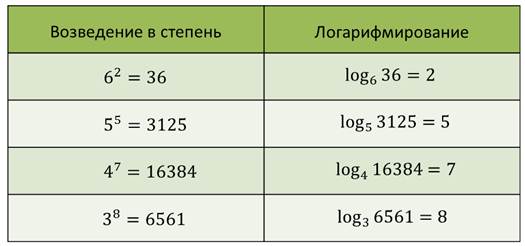 Десятичные и натуральные логарифмы На практике рассматриваются логарифмы по различным основаниям, в частности по основанию 10.Логарифмом положительного числа  по основанию 10 называют десятичным логарифмом числа в и обозначается,  т.е. вместо  пишут .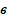 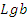 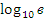 Например,   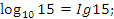 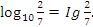 Натуральным логарифмом (обозначается In) называется логарифм по основанию e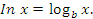 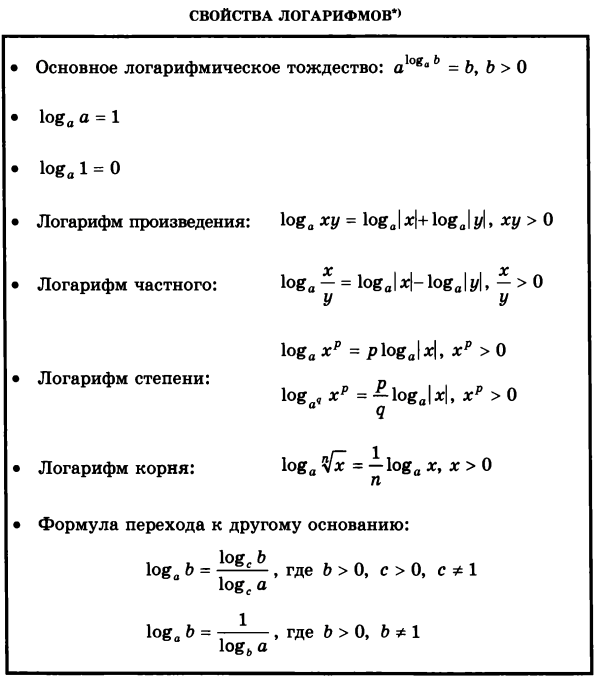 Самостоятельно выполняем задания из сборника Дорофеева № 4.51 – 4.58 на странице 126. Выполненные задания отправляем мне на эл.почту по адресу  ksp.npet@mail.ru  Срок выполнения задания   13 июня. Решим несколько примеров.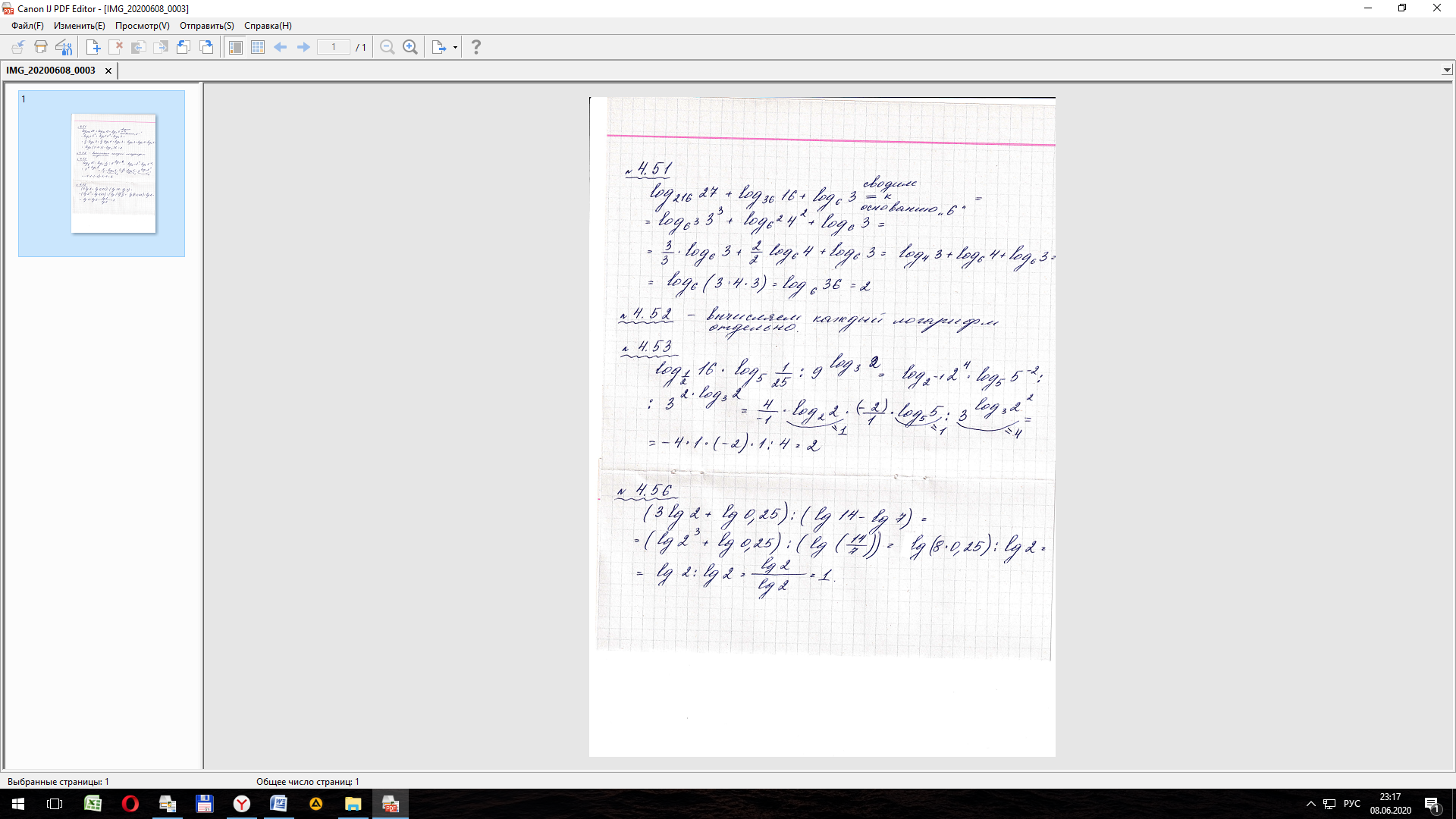 